CENTRO DE EDUCAÇÃO PROFISSIONAL RENATO RAMOS DA SILVA - CEDUPNOME DO CURSO NOME DO ALUNOTÍTULO DO TRABALHO: SUBTÍTULOLAGES2021NOME DO ALUNOTÍTULO DO TRABALHO: SUBTÍTULORelatório de Estágio Curricular Obrigatório apresentado como requisito parcial para obtenção do título de Técnico.Orientador: Nome do orientador (escola)LAGES2021NOME DO ALUNOFOLHA DE AVALIAÇÃO A comissão avaliadora atribuiu a nota.................pela apresentação do trabalho. MEMBROS DA COMISSÃO                                                   ASSINATURA Avaliador __________________________              ____________________________ Avaliador__________________________              ____________________________ Avaliador__________________________              ____________________________ Avaliação em:____/____/_____ FICHA DE AVALIAÇÃO DO ESTAGIÁRIO - DECLARAÇÃO  1. DADOS DE IDENTIFICAÇÃO Estagiário: _________________________________________________________________ Telefone: _______________________ Curso: _____________________________________ Período de vigência do estágio:  ______/______/________   a  ______/______/________ Total de horas: ___________________ Professor orientador: ________________________________________________ Unidade/local do estágio: _____________________________________________________ Supervisor de estágio (empresa): _______________________________________________ Telefone: ________________________________ ____________________, ______/______/______ (Local e data)                                _______________________________               _______________________________ Orientador de Estágio - CEDUP                        Supervisor de Estágio – Empresa AGRADECIMENTOSResumoElemento obrigatório que contém a apresentação concisa dos pontos relevantes do trabalho, fornecendo uma visão rápida e clara do conteúdo e das conclusões do mesmo. A apresentação e a redação do resumo devem seguir os requisitos estipulados pela NBR 6028 (ABNT, 2003). Deve descrever de forma clara e sintética a natureza do trabalho, o objetivo, o método, os resultados e as conclusões, visando fornecer elementos para o leitor decidir sobre a consulta do trabalho no todo.Palavras-chave: Palavra 1. Palavra 2. Palavra 3. Palavra 4. Palavra5.LISTA DE ILUSTRAÇÕESFigura 1 - Exemplo de paginação	19lista de gráficosGráfico 1 - População	20LISTA DE QUADROSQuadro 1 - Formatação do papel e fonte	18LISTA DE TABELASTabela 1 - Modelo de tabela	20LISTA DE ABREVIATURAS E SIGLASlista de símbolosSumário1	HISTÓRICO DA EMPRESA	152	INTRODUÇÃO	163	Revisão bibliográfica	174	DESENVOLVIMENTO DO ESTÁGIO	18CONCLUSÃO	21Referências	22Anexo a - título	23HISTÓRICO DA EMPRESAINTRODUÇÃOA introdução apresenta os objetivos do trabalho, bem como as razões de sua elaboração. Tem caráter didático de apresentação.Deve abordar:o problema de pesquisa, proposto de forma clara e objetiva;os objetivos, delimitando o que se pretende fazer;a justificativa, destacando a importância do estudo;apresentar as definições e conceitos necessários para a compreensão do estudo;apresentar a forma como está estruturado o trabalho e o que contém cada uma de suas partes.Revisão bibliográficaA revisão bibliográfica é, de forma geral, a revisão das pesquisas e das discussões de outros autores sobre o tema que será abordado em seu trabalho. Ou seja: é a contribuição das teorias de outros autores para a sua pesquisa.DESENVOLVIMENTO DO ESTÁGIOO desenvolvimento é a demonstração lógica de todo o trabalho, detalha a pesquisa ou o estudo realizado. Explica e demonstra a pertinência das teorias utilizadas na exposição e resolução do problema. O desenvolvimento pode ser subdivido em seções separadas de acordo com cada atividade realizada durante o período de estágio.O trabalho acadêmico é constituído por seções e subseções. Essa divisão tem como finalidade organizar as ideias e facilitar a montagem do sumário. Cada seção precisa conter um indicativo numérico (algarismo arábico) e um título, escolhido conforme o assunto que será desenvolvido no corpo do texto. O trabalho acadêmico contém seções primárias, secundárias e terciárias. O título da seção primária deve ser em LETRAS MAIÚSCULAS e com negrito. Já o título da seção secundária deve ser em LETRAS MAIÚSCULAS e sem negrito. Existe, ainda, a seção terciária, que pode ser formatada sem caixa alta e sem negrito.Quadro 1 - Formatação do papel e fonteFonte: Elaborado pelos autores (2020), com base na NBR 14724 (2011). As citações diretas com até três linhas “[...] devem estar contidas entre aspas duplas. As aspas simples são utilizadas para indicar citação no interior da citação. ” (ABNT, 2002, p. 2). Devem apresentar autor, ano e página. Quando a indicação de autor estiver dentro de parênteses, o sobrenome deve ser em letra maiúscula. As citações diretas com mais três linhas “[...] devem ser destacadas com recuo de 4 cm da margem esquerda, com letra menor que a do texto utilizado e sem as aspas. ” (ABNT, 2002, p. 2). Ou seja, utilizar fonte tamanho 10 para as citações diretas longas, com espaçamentos simples entre linhas. As citações devem ser precedidas e antecedidas por um (1) espaço de 1,5 entrelinhas. Texto texto texto texto texto texto texto texto texto texto texto texto texto texto texto texto texto texto texto texto texto texto texto texto texto texto texto texto texto texto texto texto texto texto texto texto texto texto texto texto texto texto texto texto texto texto. (SILVA, 2020, p. 21).Nas citações indiretas não há necessidade de usar aspas e indicar a página, considerando que é uma paráfrase. Faz-se necessário apresentar o autor e ano.Figura 1 - Exemplo de paginação Fonte: Elaborada pelos autores (2020), com base na NBR 14724 (2011).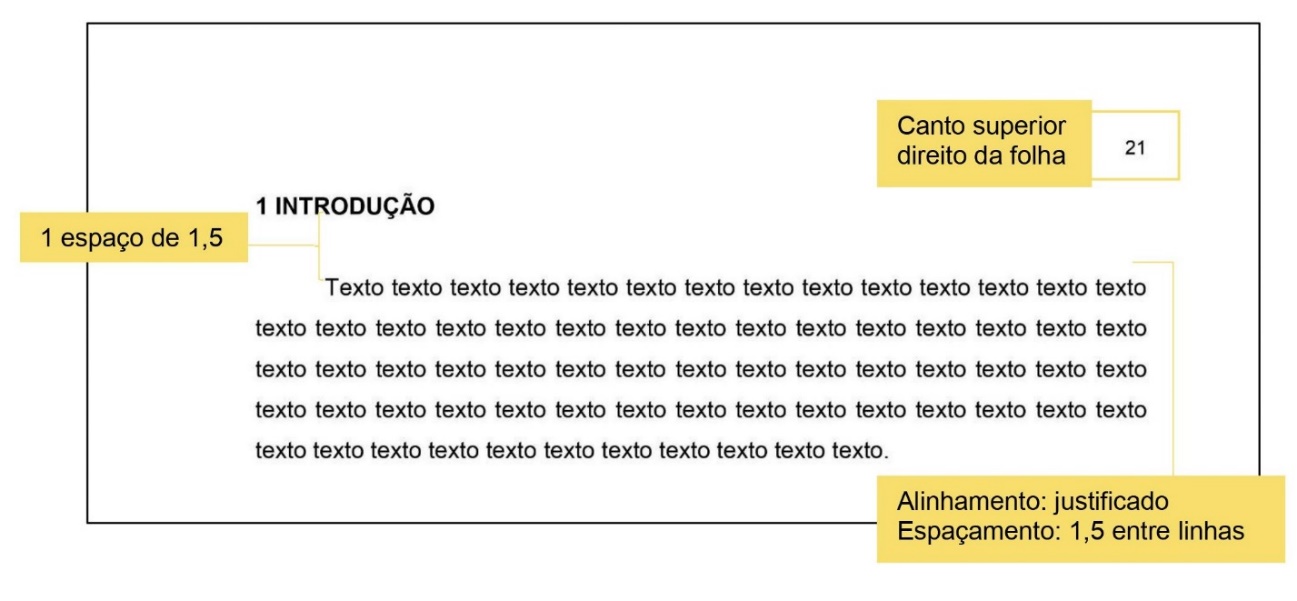 Tabela 1 - Modelo de tabelaFonte: Adaptado de IBGE (2015).Gráfico 1 - PopulaçãoFonte: Elaborado pelos autores (2020).CONCLUSÃOReferênciasJURISDIÇÃO. Nome da corte ou tribunal (turma e/ou região, se houver). Tipo de documento. Número do processo (se houver). Ementa (se houver). Vara, ofício, cartório, câmara ou outra unidade do tribunal. Nome do relator (precedido da palavra Relator, se houver); data de julgamento (se houver); dados da publicação. Disponível em: https://. Acesso em: 10 jun. 2020.SOBRENOME, Prenome do Autor. Título da parte: subtítulo (se houver). In: SOBRENOME, Prenome do Autor. Título de obra: subtítulo (se houver). Número da edição (se houver). Local de publicação: Editora, data de publicação. Página inicial e final.SOBRENOME, Prenome do Autor. Título de obra: subtítulo (se houver). Número da edição (se houver). Local de publicação: Editora, data de publicação.SOBRENOME, Prenome do Autor. Título de obra: subtítulo (se houver). Número da edição (se houver). Local de publicação: Editora, data de publicação. Descrição física. Disponível em: https://. Acesso em: 10 jun. 2020.SOBRENOME, Prenome do Autor. Título de obra: subtítulo (se houver). Ano de depósito. Tipo do trabalho (grau e curso) - Vinculação acadêmica, local de apresentação/defesa, data. Descrição física. Disponível em: https://. Acesso em: 10 jun. 2020.SOBRENOME, Prenome do Autor. Título do artigo: subtítulo (se houver). Título do periódico: subtítulo (se houver), local de publicação, numeração do ano e/ou volume, número e/ou edição, tomo (se houver), páginas inicial e final, e data ou período de publicação. DOI. Disponível em: https://. Acesso em: 10 jun. 2020.SOBRENOME, Prenome do Autor. Título do trabalho: subtítulo (se houver). In: NOME DO EVENTO, numeração (se houver), ano, local (cidade) de realização. Título do documento. Local: editora, data da publicação. Página inicial e final. Disponível em: https://. Acesso em: 10 jun. 2020.SOBRENOME, Prenome do autor. Título: subtítulo (se houver). Versão ou edição (se houver). Local: Editor, data. Disponível em: https://. Acesso em: 10 jun. 2020.Anexo a - título2. GRUPO I – ASPECTOS PROFISSIONAIS NOTA (1 – 10) COMPREENSÃOFacilidade em interpretar, pôr em prática ou entender as instruções e informações verbais e escritas. CONHECIMENTOConhecimento demonstrado no cumprimento do programa de estágio, tendo em vista sua escolaridade. ORGANIZAÇÃO E EXECUÇÃO DO TRABALHO Uso de meios racionais na organização do trabalho, a fim de executar com precisão as tarefas inerentes. INICIATIVA Capacidade de procurar e propor novas soluções sem prévia orientação. 3. GRUPO II – ASPECTOS PROFISSIONAIS NOTA (1 – 10) ASSIDUIDADE E PONTUALIDADE Presença e pontualidade no cumprimento dos horários e dias de trabalhos. DISCIPLINA Observância das normas e regulamentos internos inerentes ao estágio. INTEGRAÇÃO COM COLEGAS E AMBIENTES Capacidade de trabalhar em grupo. COOPERAÇÃO, DISPONIBILIDADE Capacidade de cuidar e responder pelas atribuições, materiais e equipamentos da Instituição que lhe são confiados durante o estágio. SOMATÓRIO DOS PONTOS DO GRUPO I E II NOTA FINAL (Média Aritmética) OBSERVAÇÕES:ABNT Associação Brasileira de Normas TécnicasBUBiblioteca UniversitáriaINInstrução NormativaNBRNormas Técnicas BrasileirasTCCTrabalho de Conclusão de Curso@Arroba%PorcentoºCGraus CelsiusCaCálcioElementosApresentação gráficaPapel Branco, em formato A4 (21 cm x 29,7 cm)Os textos devem ser digitados na cor preta, podendo-se utilizar outras cores somente para as ilustrações (não são considerados o título, a fonte e legenda da ilustração, que devem ser na cor preta).Os textos devem ser digitados no anverso da folha (frente), pois os trabalhos estarão disponíveis somente em formato digital.Papel Os elementos pré-textuais (folha de rosto, agradecimentos, resumo etc.), textuais (seções primárias) e pós-textuais (referências, apêndice etc.) devem iniciar sempre em nova páginaMargensEsquerda e superior: 3,0 cmDireita e inferior: 2,0 cmFonteArial ou Times New Roman (padronizar uma fonte para todo o trabalho).  FonteTamanho 12 para todo o trabalhoFonteTamanho 10: citações com mais de três linhas, paginação, notas de rodapé, dados internacionais de catalogação na publicação, legendas e fontes das ilustrações e tabelasMunicípioPopulação EstimadaMunicípioPopulação EstimadaAbdon Batista2630Bom Jesus2821Abelardo Luz17717Bom Jesus do Oeste2156Agrolândia10272Bom Retiro9598Agronômica5306Bombinhas17477Água Doce7132Botuverá4943Águas de Chapecó6379Braço do Norte31765